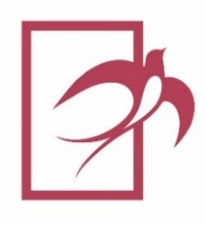 Материалы, размещенные на официальном сайте ГАУ «Областной центр реабилитации инвалидов», соответствующие ее содержанию и порядку (форме), установленным нормативными правовыми актамиУсловные обозначения:информация (единица информации) учитывается в расчете нормативного количества материалов/единиц информации.* При отсутствии в организации социального обслуживания лицензируемых видов деятельности и/или предписаний  органов, осуществляющих государственный контроль в сфере социального обслуживания, размещение соответствующей информации не требуется.** В скобках указано минимально возможное количество материалов/единиц информации Инорм, уменьшенное на число отсутствующих в организации социального обслуживания отдельных элементов деятельности (в таблице данные элементы указаны со знаком «звездочка» - *).Перечень информациина официальном сайте организации в сети «Интернет»Подтверждающие документы(скриншот)Примечание1234О дате государственной регистрации организации социального обслуживания с указанием числа, месяца и года регистрации+Скриншот 1https://ocri.ru/obshchie-svedeniyaОб учредителе (учредителях) организации социального обслуживания с указанием наименования, места его (их) нахождения, контактных телефонов и адресов электронной почты+Скриншот 1https://ocri.ru/obshchie-svedeniyaО месте нахождения организации социального обслуживания, ее филиалах (при их наличии) с указанием адреса и схемы проезда+Скриншоты1-3https://ocri.ru/obshchie-svedeniyahttps://ocri.ru/dostupnost-centra/shema-dvijeniya-ot-blijayshih-ostanovok-transporta.htmlО режиме, графике работы с указанием дней и часов приема, перерыва на обед+Скриншот 4https://ocri.ru/contact.htmlО контактных телефонах с указанием кода населенного пункта, в котором расположена организация социального обслуживания, и об адресах электронной почты+Скриншот 4https://ocri.ru/contact.htmlО руководителе, его заместителях, руководителях филиалов (при их наличии у поставщика социальных услуг) с указанием контактных телефонов и адресов электронной почты+Скриншоты 5-8https://ocri.ru/structure/direktor.htmlhttps://ocri.ru/structure/zamestitel-direktora-kompleksnaya-reabilitaciya.htmlhttps://ocri.ru/structure/zamestitel-direktora-organizacionnaya-deyatelnost-resursnoe-obespechenie.htmlhttps://ocri.ru/structure/zamestitel-direktora-finansovo-ekonomicheskaya-deyatelnost.htmlО структуре и органах управления организации социального обслуживания с указанием наименований структурных подразделений (органов управления), фамилий, имен, отчеств и должностей руководителей структурных подразделений, места нахождения структурных подразделений, адресов официальных сайтов структурных подразделений (при наличии), адресов электронной почты структурных подразделений (при наличии); о положениях о структурных подразделениях организации социального обслуживания (при их наличии); о персональном составе работников организации социального обслуживания с указанием с их согласия уровня образования, квалификации и опыта работы; о попечительском совете организации социального обслуживания+Скриншоты9-10https://ocri.ru/upload/userfile/documents/-1200409627.pdfhttps://ocri.ru/structurehttps://ocri.ru/upload/userfile/documents/Sotrudniki_OCRI_26.02.20.pdfО материально-техническом обеспечении предоставления социальных услуг (наличии оборудованных помещений для предоставления социальных услуг, в том числе библиотек, объектов спорта, средств обучения и воспитания, условиях питания и обеспечения охраны здоровья получателей социальных услуг, доступе к информационным системам в сфере социального обслуживания и сети "Интернет")+Скриншоты 11-25https://ocri.ru/otdelenie-socialno-bytovoy-i-socialno-sredovoy-reabilitaciihttps://ocri.ru/otdelenie-socialno-bytovoy-i-socialno-sredovoy-reabilitacii/punkt-prokata.htmlhttps://ocri.ru/socialno-psihologicheskaya-i-socialno-pedagogicheskaya-reabilitaciya/sensornaya-komnata.htmlhttps://ocri.ru/socialno-psihologicheskaya-i-socialno-pedagogicheskaya-reabilitaciya/shufrid.htmlhttps://ocri.ru/socialno-psihologicheskaya-i-socialno-pedagogicheskaya-reabilitaciya/kabinet-cvetoterapii-i-raboty-s-peskom.htmlhttps://ocri.ru/socialno-medicinskie-uslugi/speleokamera.htmlhttps://ocri.ru/socialno-medicinskie-uslugi/gidroozdorovitelnyy-kompleks.htmlhttps://ocri.ru/socialno-medicinskie-uslugi/reabilitacionnyy-kabinet-osnashchennyy-audiovizualnym-kompleksom-disnet-i-massajnym-kreslom-us-medic.htmlhttps://ocri.ru/adaptivnaya-fizicheskaya-kultura/basseyn.htmlhttps://ocri.ru/adaptivnaya-fizicheskaya-kultura/zal-vysokotehnologichnoy-reabilitacii-zal-no1.htmlhttps://ocri.ru/adaptivnaya-fizicheskaya-kultura/zal-adaptivnoy-fizicheskoy-kultury-no3.htmlhttps://ocri.ru/adaptivnaya-fizicheskaya-kultura/zal-adaptivnoy-fizicheskoy-kultury-no4.htmlhttps://ocri.ru/adaptivnaya-fizicheskaya-kultura/trenajernyy-zal.htmlhttps://ocri.ru/adaptivnaya-fizicheskaya-kultura/ulichnaya-trenajernaya-ploshchadka.htmlhttps://ocri.ru/otdelenie-sociokulturnoy-reabilitaciiО форме социального обслуживания, в которой организация предоставляет социальные услуги (стационарной, полустационарной, на дому)+Скриншот 26https://ocri.ru/socialnye-uslugiО видах социальных услуг, предоставляемых организацией социального обслуживания (социально-бытовые, социально-медицинские, социально-психологические, социально-педагогические, социально-трудовые, социально-правовые, услуги в целях повышения коммуникативного потенциала получателей социальных услуг, срочные социальные услуги)+Скриншот 26https://ocri.ru/socialnye-uslugiО порядке и условиях предоставления социальных услуг по видам социальных услуг и формам социального обслуживания, в том числе о перечне социальных услуг, предоставляемых организацией; о порядке и условиях предоставления социальных услуг бесплатно и за плату по видам социальных услуг и формам социального обслуживания; о тарифах на социальные услуги по видам социальных услуг и формам социального обслуживания; размере платы за предоставление социальных услуг, а также о возможности получения социальных услуг бесплатно+Скриншот27-28https://ocri.ru/socialnye-uslugihttps://ocri.ru/cenyО численности получателей социальных услуг по формам социального обслуживания и видам социальных услуг за счет бюджетных ассигнований бюджетов субъектов Российской Федерации, численности получателей социальных услуг по формам социального обслуживания и видам социальных услуг за плату, частичную плату в соответствии с договорами о предоставлении социальных услуг за счет средств физических лиц и (или) юридических лиц+Скриншот 34https://ocri.ru/docs/poryadok-i-usloviya-predostavleniya-socialnyh-uslug.htmlО количестве свободных мест для приема получателей социальных услуг по формам социального обслуживания, финансируемых за счет бюджетных ассигнований бюджетов субъектов Российской Федерации, и количестве свободных мест для приема получателей социальных услуг по формам социального обслуживания за плату, частичную плату в соответствии с договорами о предоставлении социальных услуг за счет средств физических лиц и (или) юридических лиц+Скриншот 34https://ocri.ru/docs/poryadok-i-usloviya-predostavleniya-socialnyh-uslug.htmlОб объеме предоставляемых социальных услуг за счет бюджетных ассигнований бюджетов субъектов Российской Федерации и за плату, частичную плату в соответствии с договорами о предоставлении социальных услуг за счет средств физических лиц и (или) юридических лиц+Скриншот 34https://ocri.ru/docs/poryadok-i-usloviya-predostavleniya-socialnyh-uslug.htmlО наличии лицензий на осуществление деятельности, подлежащей лицензированию в соответствии с законодательством Российской Федерации (с приложением электронного образа документов) (при наличии соответствующих видов деятельности) *+Скриншот 29https://ocri.ru/docs/licenzii-i-svidetelstva.htmlО финансово-хозяйственной деятельности (с приложением электронного образа плана финансово-хозяйственной деятельности)+Скриншот 33https://bus.gov.ru/pub/agency/13525/plansО правилах внутреннего распорядка для получателей социальных услуг, правилах внутреннего трудового распорядка, коллективном договоре (с приложение электронного образа документов)+Скриншот 30https://ocri.ru/upload/userfile/documents/Pravila_vnutr.trud.rasporyadka_22.04.2019.pdfО наличии предписаний органов, осуществляющих государственный контроль в сфере социального обслуживания, и отчетов об исполнении указанных предписаний (при наличии)*Предписаний нетИнформация о проведении независимой оценки качества (в т.ч. сроки проведения независимой оценки качества, количественные результаты оценки, планы по устранению выявленных недостатков) +Скриншот 31https://ocri.ru/kachestvo-uslughttps://bus.gov.ru/pub/info-card/13525?activeTab=3&organizationGroup=446